招标公告为加强怀柔厂区监控中心改造项目规范化管理、降低采购成本，根据公司《招标及比价管理制度和程序》文件规定和“公开、公平、公正”的原则，我公司拟对北京红星股份有限公司-怀柔厂区监控中心改造项目，面向社会公开招标，诚邀供应商参加，也欢迎公司全体员工推荐供应商。公告如下：一、项目名称：怀柔厂区监控中心改造二、项目地点：北京市怀柔区三、项目期限：2019-9-4——2019-10-31（从中标单位为我公司提供服务至服务结束）四、项目简介：1、现状描述红星怀柔雪亮工程监控中心现分为两个区域，一个工作区，一个监控区。监控区内分南西两面电视墙，地面为网络地板配置地毯；工作区地面为磁砖，配置办公桌及文件柜。两区用玻璃墙隔断。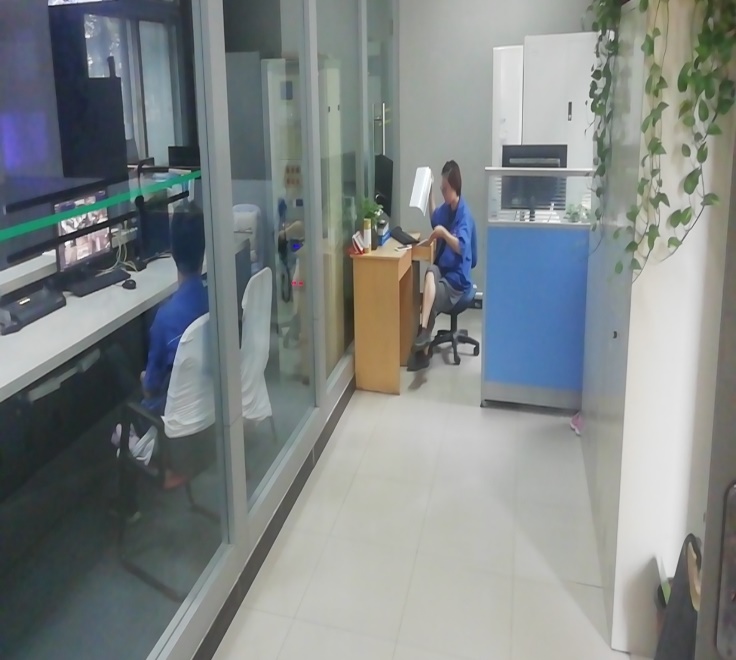 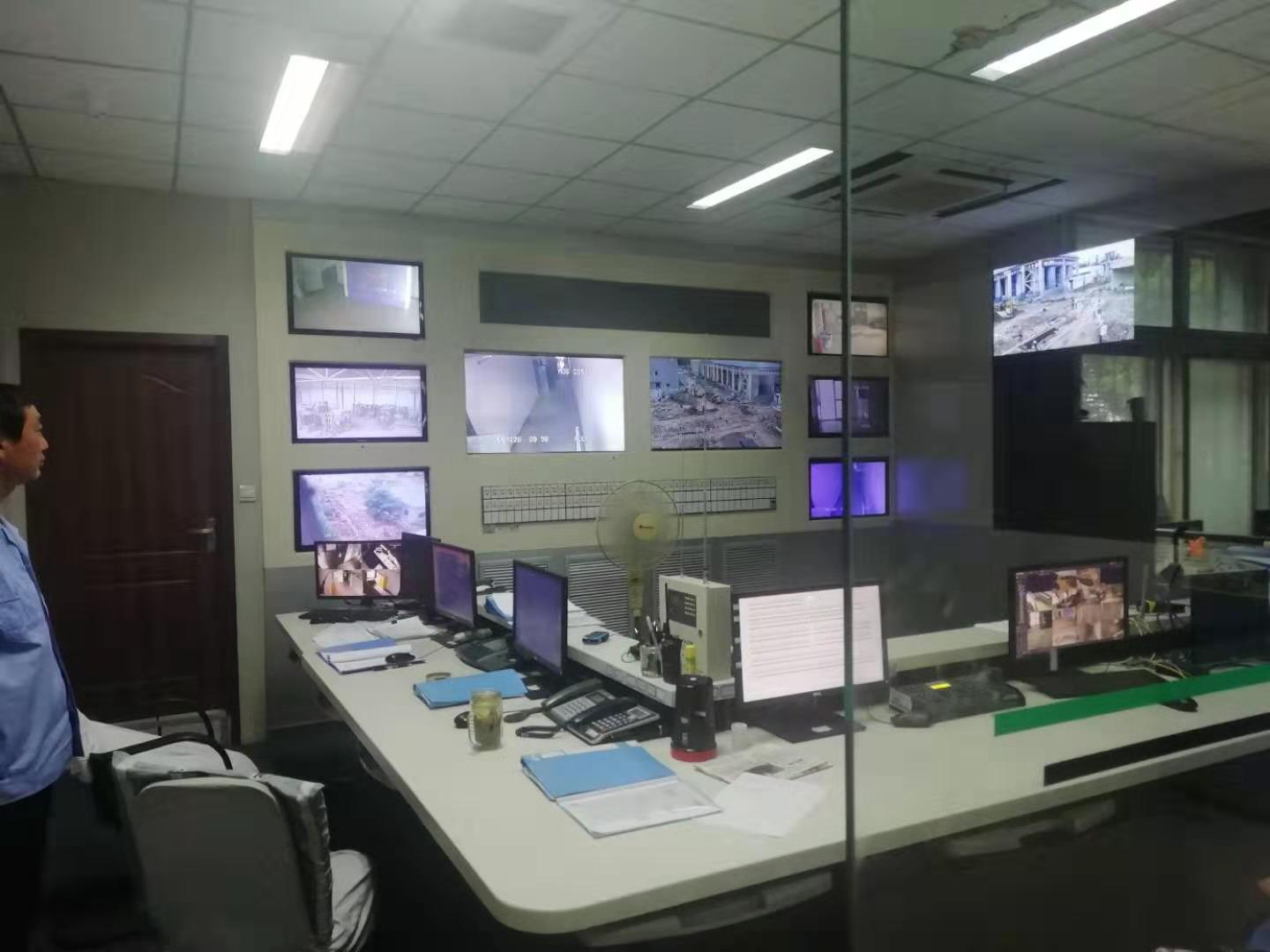 2、需求分析红星怀柔雪亮工程监控中心南面电视墙为监视器，西面为拼接屏，整体不够协调，监控中心面积本就不大，玻璃隔断分开后更显局促。墙面、天花都已是最少五年前，已非常陈旧。3、改造方案3.1 墙面显示区原方案：红星怀柔雪亮工程原合同监控中心（仅包含玻璃门内监控区)，南面电视墙对监视器进行更换，重新安装电视墙，西面接接屏保留。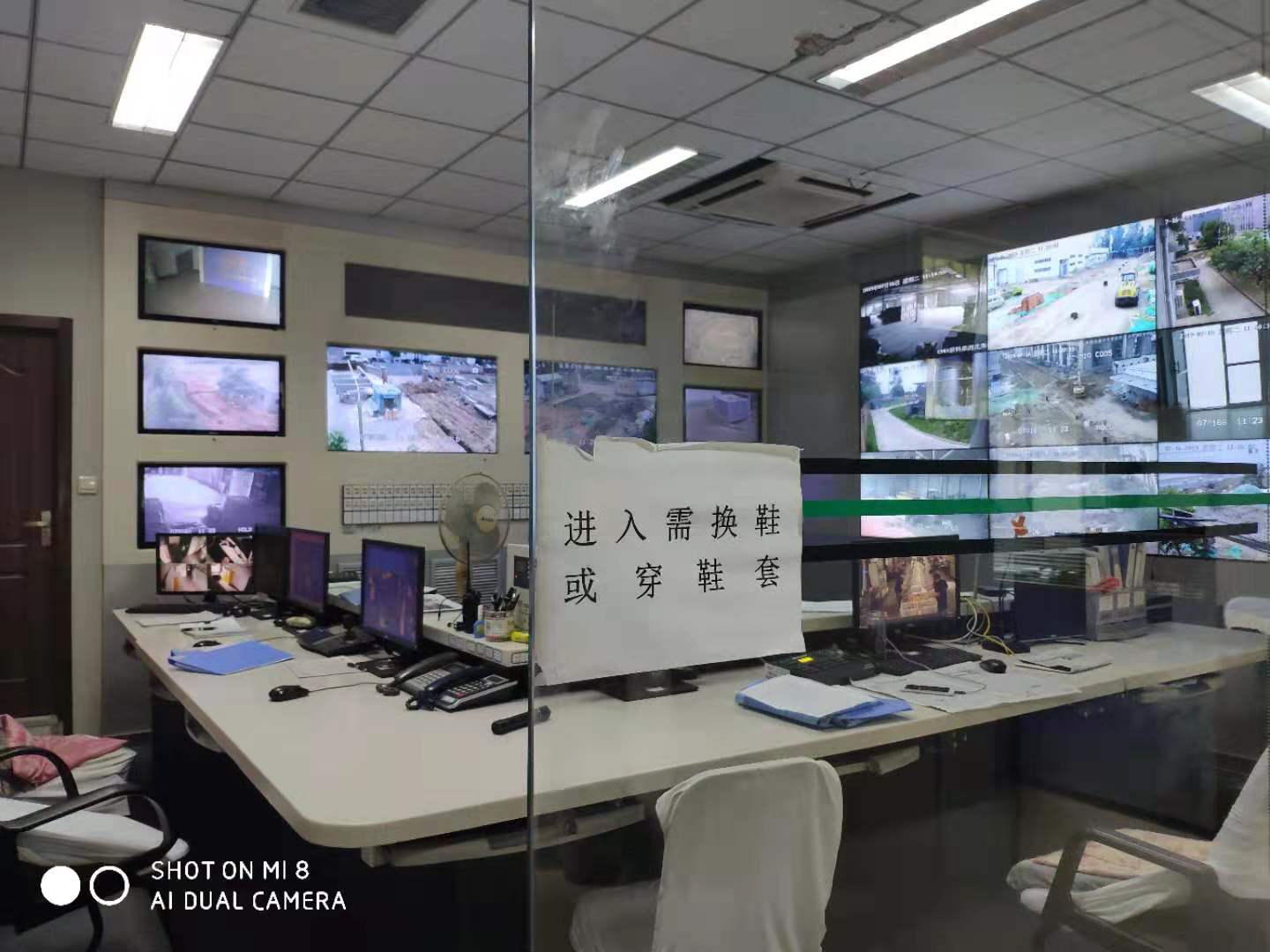 改造后方案：南面电视墙更换为4*3拼接屏，西面拼接屏增加一列组成4*3拼接屏，屏体采用现有同款型号。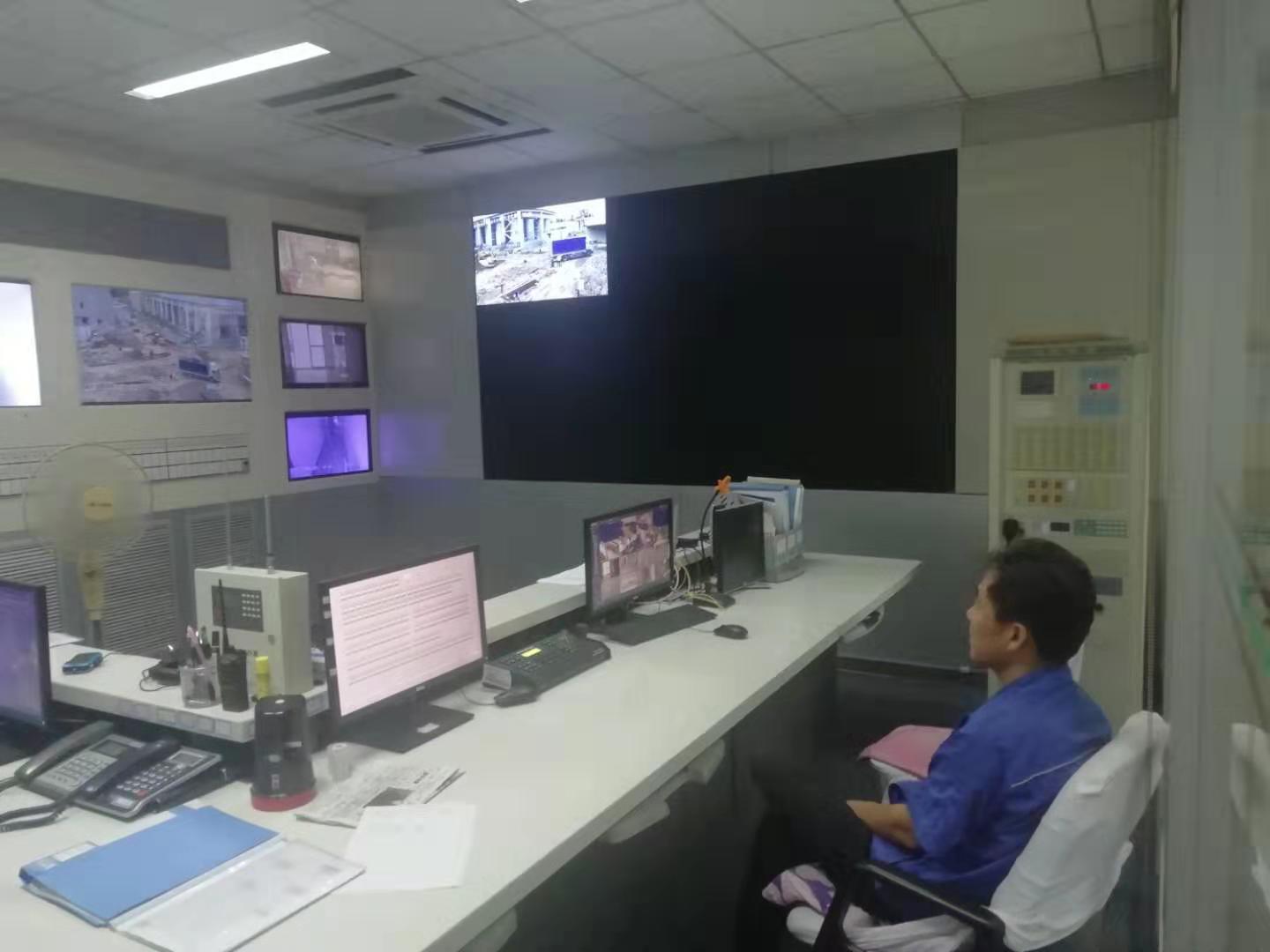 3.2 玻璃隔断原方案：保留玻璃隔断不变改造后方案：现有玻璃隔断拆除，把监控中心做成开放式结构，原工作区和监控区合二为一。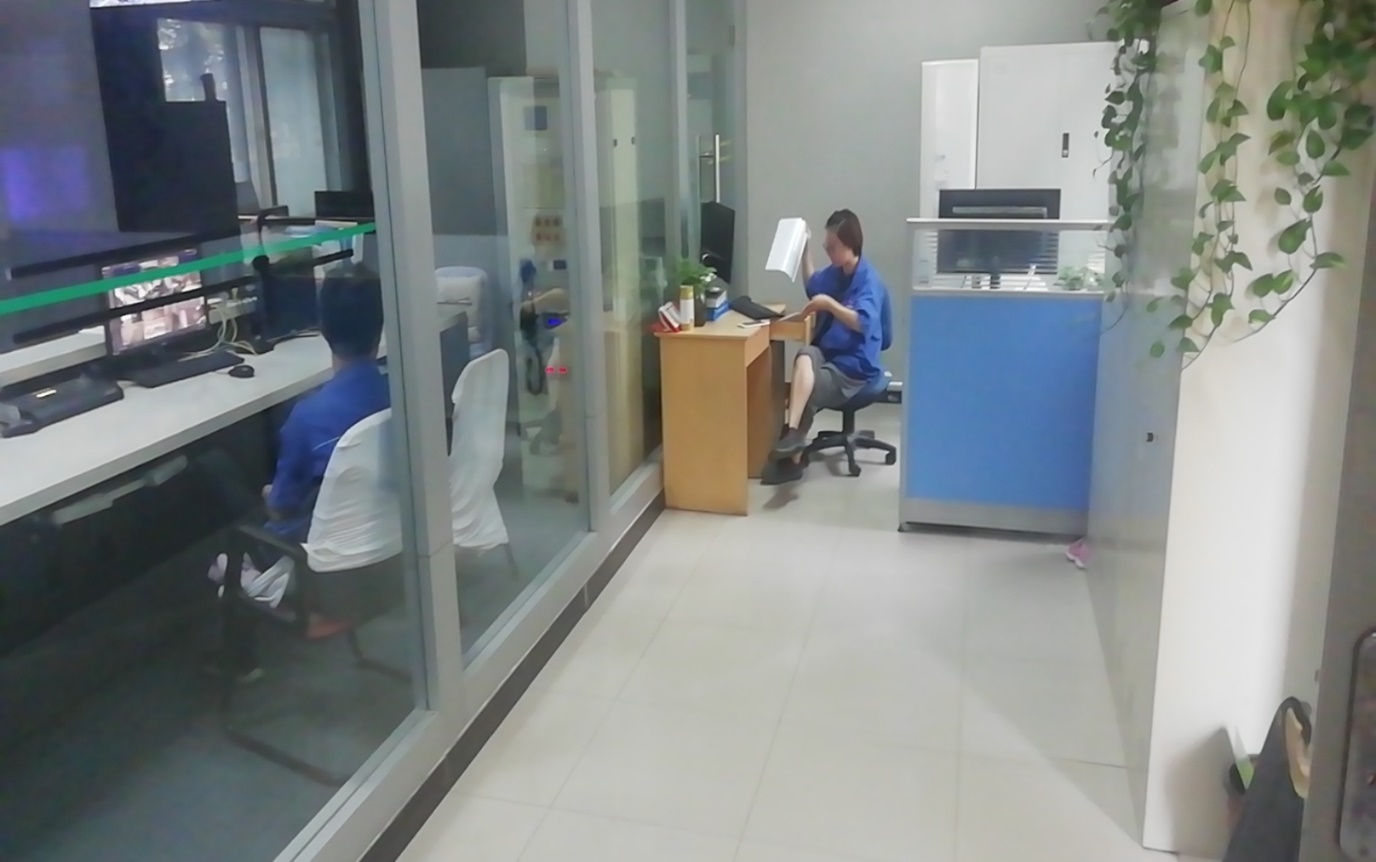 3.3 地面改造原方案：将监控区域内地毯更换为防静电地板。改造后方案:整体铺设防静电地板，采用和消防中心同款陶瓷面静电地板，并统一高度。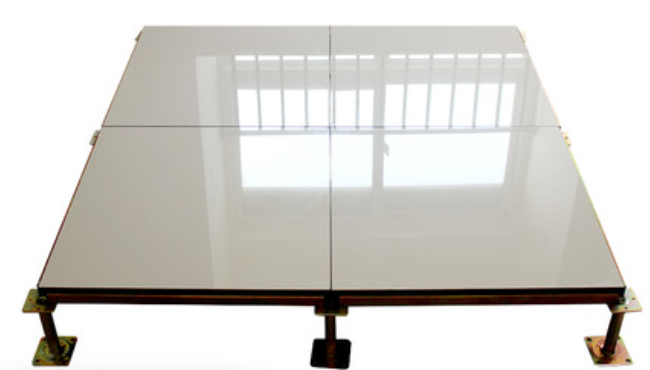 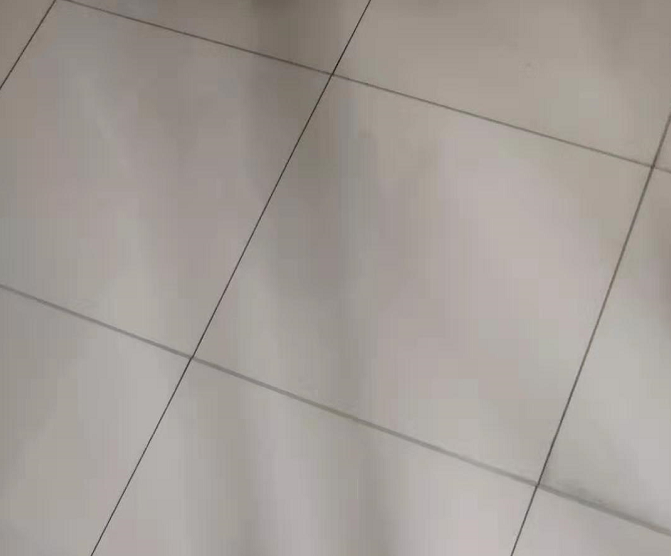 3.4 天花板、墙面壁纸原方案：更换监控区域（玻璃隔断内）天花板和墙面改造后方案：天花板、墙面壁纸整体进行更换。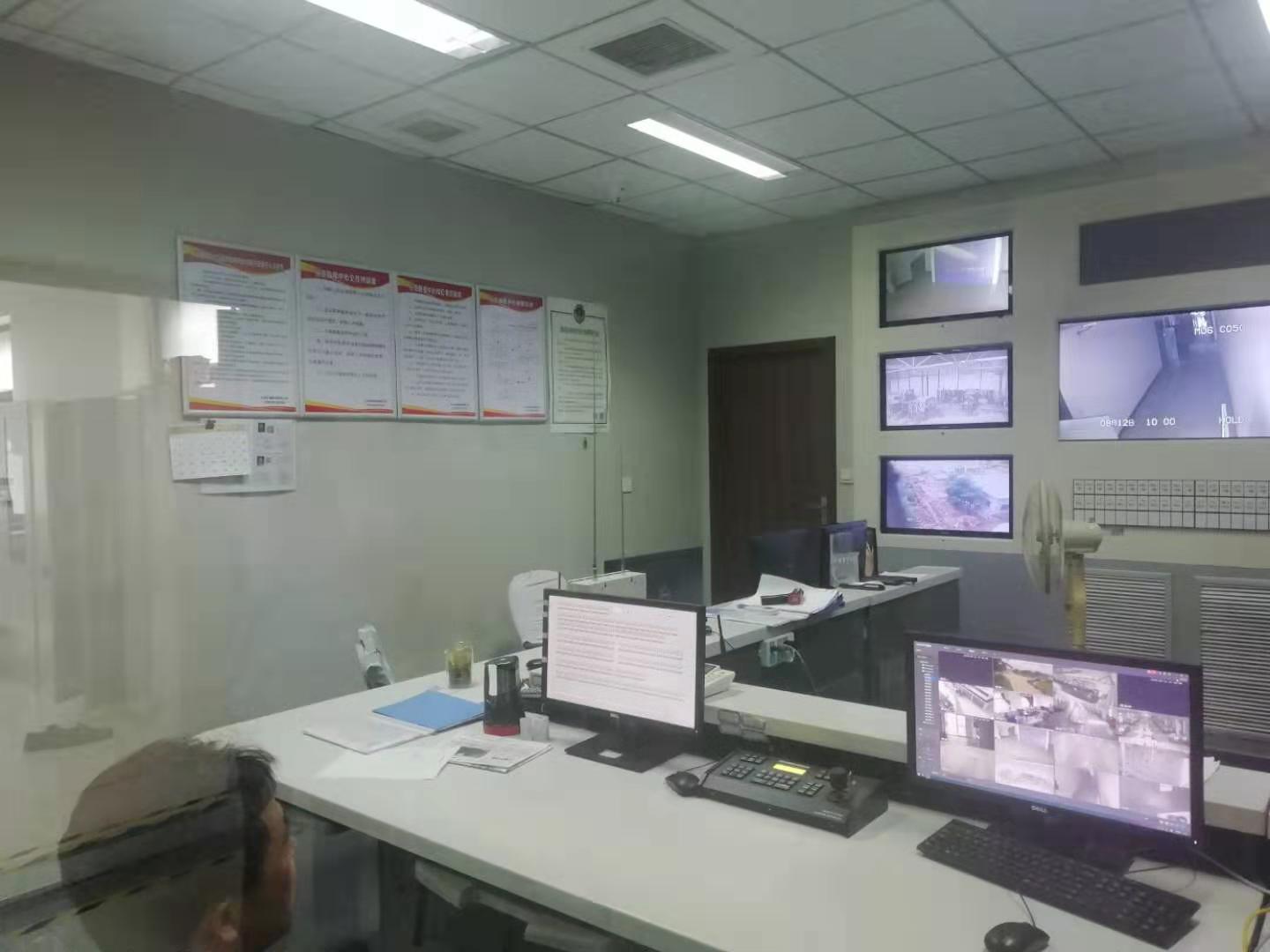 3.5 灯具原方案：原灯具不变改造后方案：灯具进行更新，采用集成吊顶600*600LED灯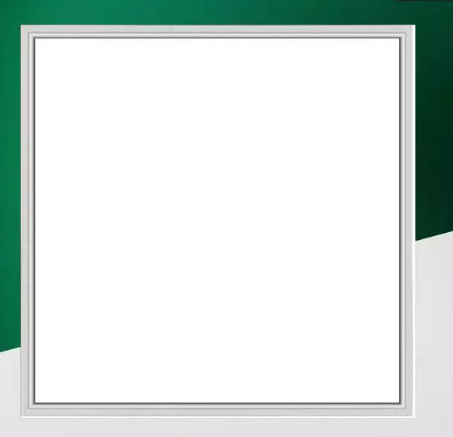 3.6 操作台原方案：操作台和座椅进行更换改造后方案：与原方案一致3.7 其他调整1）、减少操作台显示器数量，在现有B21平台增加一块8路VGA输入板，使原有显示器画面显示到拼接屏上。2）、原有工作区办公桌拆除，移动到更新操作台办公，工作区文件柜移至现有办公桌位置。3）、监控中心门口增加门禁控制系统一套。4）、更换中控室北侧防火门，门口做踏步区。门口设鞋柜。5）、现有消防控制室灯具更换为LED灯具，并设置应急灯。消防水管进行防腐刷漆处理。6）、部分外露管线进行暗埋处理。7）、基建建设的监控系统接入总平台，配置交换机及存储。8）、拆除北门风雨棚，仅保留上边顶棚和台阶处，粉刷墙壁。（红星公司自行改造）9）、对配电室通道墙面进行粉刷。（红星公司自行改造）10）、消防控制柜引出声光报警至中控室东墙上。3.8 平面效果图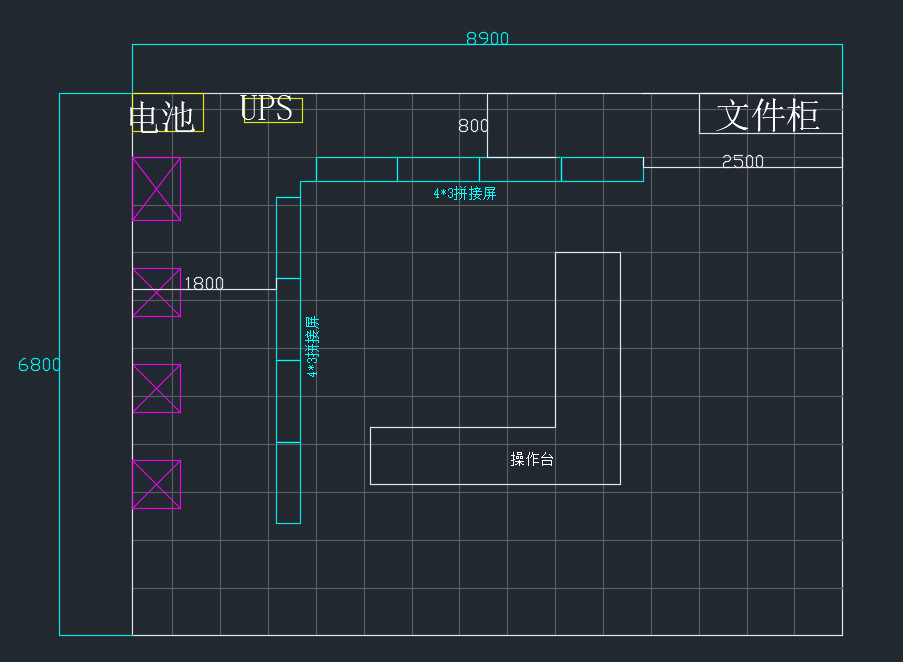 3.9 整体立体效果图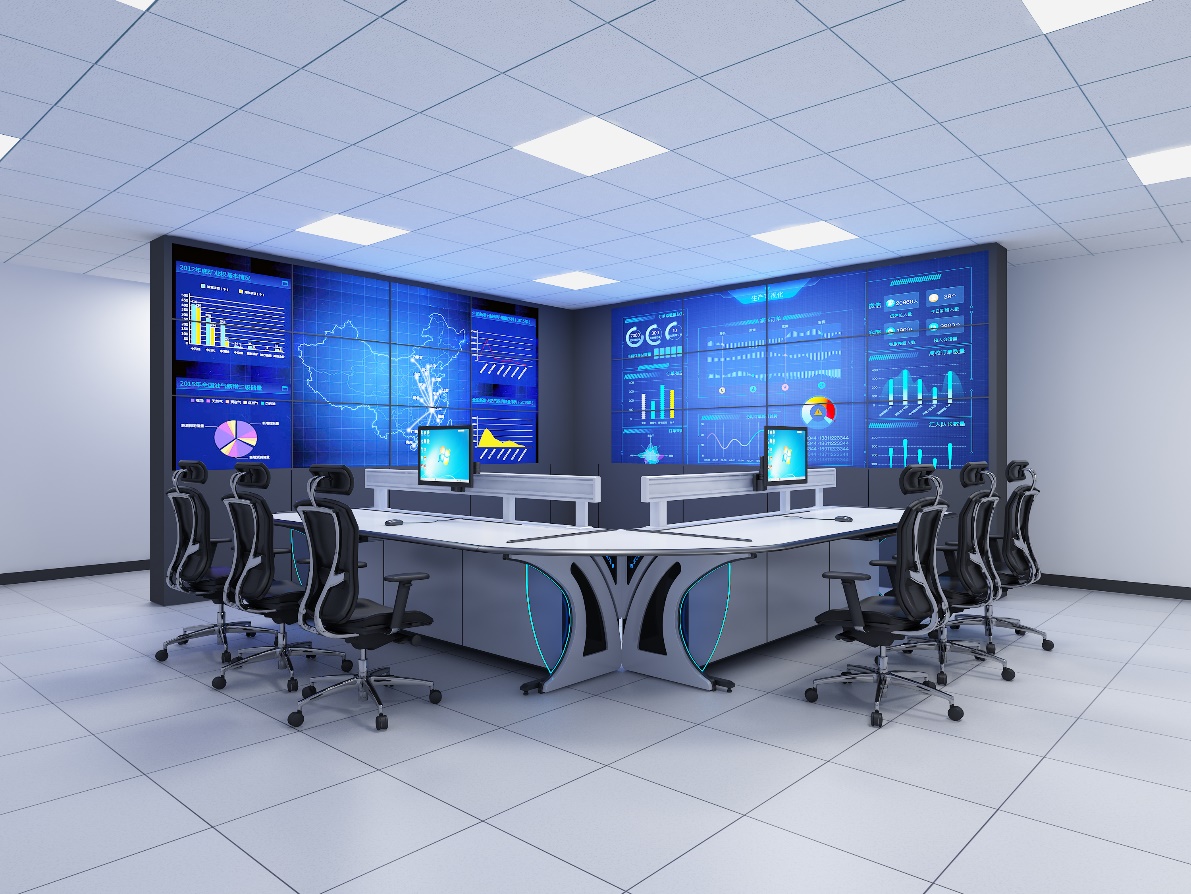 4、系统方案原有软件系统：8700系统、数字监控、模拟监控、小型气象站、罐液位组态、易制毒易制爆、旧消防系统、新消防系统。改造后实现功能：     1、罐液位组态、小型气象站、巡更软件不整合，但需上墙显示（巡更软件移至办公室，可不上墙）。其他所有软件均整合至8700系统中（含食堂消费、门禁、监控、速通门、车辆识别）。     2、中控室内旧消防系统取消，全部整合到新消防系统中。     3、所有摄像机均可上墙显示。     4、监控室电脑进行精简至4台。（办公、视频监控、易制毒易制爆监控、小型气象站和罐液位组态）     5、实现访问分公司视频系统功能。五、投标人资质要求：	注册资本：100万元（含）以上；基本资格要求：投标人应具有独立订立合同的法人资格；最近三年没有发生骗取中标、无未解决的行政处罚、无异常经营信息、严重违纪的不良行为；经营状况良好，近1年有2项及以上大型项目经验的优先；行业基本资质要求： 无 资格预审资质文件的组成企业基本资质材料：附件（1）营业执照（副本）（三证合一）附件（2）一般纳税人相关证明附件（3）银行开户许可证其他材料：附件（4）法定代表人授权委托书；附件（5）代理人身份证明附件（6）法人身份证明；行业基本资质材料：附件（7） 无 注：以上资质文件全部提供经营资质类有效版本，全部资料复印件应加盖本企业公章（红章）；现行合作供应商须按要求提供相应的资质文件；报价单：
①报价单需将 “报价含税单价、报价人、报价日期、联系电话等项目”填写齐全，并加盖公章（红章），按照本次比价统一模板报价，单独密封。
② 报价单需对本次全部项目进行报价，部分报价视为无效报价；其他要求：所有资质文件一式二份；资质文件全部装订整齐，报价单单独密封，在公告期9月19日结束前，邮寄至我公司指定地点、指定接收人处；将资质文件组成里附件（1）～（7）项所列资质文件盖红章扫描件在公告期9月19日结束前发送至我公司指定邮箱。七、开票要求：开具正规增值税专用发票（税率：13%），抬头与注册名称一致，不得中途更改，若有更改公司，我司有权终止合同；八、保证金要求：投标人资质经我公司法务部门资格预审合格后，在考察期结束前（9月23日16:00前）支付投标保证金2万元；未支付保证金的投标人，视为放弃投标资格；招标结束后，投标人投标保证金在30个工作日内无息退回投标人账户。保证金收取账户：公司名称：  北京红星股份有限公司开户行名称：  华夏银行北京国贸支行开户行账号： 10263000000671743注：现行合作供应商须按要求支付不同项目的保证金。如确定中标，则按上述要求退还投标保证金；九、其他要求：投标人应为单一独立主体，本次招标不接收联合体投标；十、公告期：  公告之日起至2019年9月19日 16:00时；十一、考察期：考察时间：9月19日-9月23日；考察内容：①书面审核资质文件；实地或电话考察；③招标人认为有必要核实、确认的其他事项。十二、开标投标人必须满足招标人招标文件要求，评标原则为低价中标原则,评选现场不需要投标人到达现场，保持电话畅通。十三、评选期暂定2019年9月25日，具体日期招标方另行确定。十四、联系方式：投标文件接收人邮箱及地址联 系 人：王茜        联系电话：010-51202729邮箱：  wq@redstarwine.com邮寄地址：（北京红星股份有限公司）北京市怀柔区怀柔镇红星路1号办公楼303室项目技术咨询联系人技术联系人：彭兴永       联系电话：13716859925公告发布单位：北京红星股份有限公司公告发布日期：2019年9年4日 附件（1）：投标单位-企业营业执照副本附件（2）：投标单位-一般纳税人相关证明附件（3）：投标单位-银行开户许可证附件（4）：法定代表人授权书本授权书声明：注册于      （国家或地区的名称）  的  （公司名称）    （法定代表人姓名、职务）    代表本公司授权    （单位名称）       （被授权人的姓名、职务）    为本公司的合法代理人，就                       （项目名称）投标，以本公司名义处理一切与之有关的事务。	本授权书于年月日签字生效， 特此声明。法定代表人签字：            被授权人签字：              投标意向人名称（加盖公章）： 联系地址：            被授权人联系方式：          被授权人邮箱：          附件（5）：代理人身份证明（身份证复印件）附件（6）：法定代表人身份证明书兹证明     为我单位法定代表人（授权人），身份证号为  ，我公司确认其以下签章是真实有效的。单位公章：                             法定代表人签章：附件（7）：行业基本资质材料附件（8）投标文件封皮示例：（封皮贴于密封袋外）投标 文 件致：北京红星股份有限公司                               项目  投标文件项目名称：投标单位：（盖章）法定代表人或其委托代理人：（签字或盖章）投标报价封皮示例：（封皮贴于密封袋外）报 价 单致：北京红星股份有限公司                               项目  报价单项目名称：投标单位：（盖章）法定代表人或其委托代理人：（签字或盖章）在开标前不得提前拆封密封条粘于密封袋开口处并盖骑缝章正面反面单位公章                                                                             法定代表人密               封               条法定代表人                                                                           单位公章年    月    日封